Publicado en   el 01/09/2015 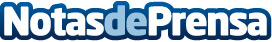 Víctor Calvo-Sotelo: “En tecnología, España avanza más rápido que Europa”Datos de contacto:Nota de prensa publicada en: https://www.notasdeprensa.es/victor-calvo-sotelo-en-tecnologia-espana Categorias: Innovación Tecnológica http://www.notasdeprensa.es